АДМИНИСТРАЦИЯ НИЖНЕТАНАЙСКОГО СЕЛЬСОВЕТА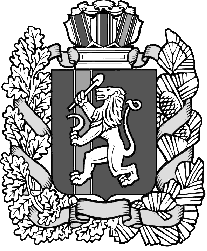 ДЗЕРЖИНСКОГО РАЙОНА КРАСНОЯРСКОГО КРАЯПОСТАНОВЛЕНИЕ06.03.2023                                    с. Нижний Танай                                        №12-ПО присвоении номерного знаказемельному участкуВ соответствии с Постановлением Правительства Российской Федерации от 19.11.2014 №1221 «Об утверждении правил присвоения, изменения и аннулирования адресов», п.п.20 п.1 ст.7 Устава Нижнетанайского сельсовета Дзержинского района Красноярского краяПОСТАНОВЛЯЮ:1. Присвоить земельному участку, расположенному на территории Нижнетанайского сельсовета адрес: Российская Федерация, Красноярский край, Дзержинский район, сельское поселение, Нижнетанайский сельсовет, с.Нижний Танай, Зеленая з/у 7/2.Площадь: 2000 кв.м.;Категория земель: Земли населенных пунктов;Разрешенное использование: для ведения личного подсобного хозяйства.2. Настоящее постановление вступает в силу со дня его подписания.3.Контроль за выполнением  постановления оставляю за собой.           Глава Нижнетанайского сельсовета                              К.Ю. Хромов